Protocol regel-overtredend gedrag 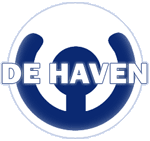 CBS De Haven, april 2023DoelAls school zetten we ons in om regel-overtredend en grensoverschrijdend gedrag te voorkomen. Bijvoorbeeld door te werken met de Kanjertraining en door duidelijke regels te hanteren. Echter, ook bij ons op school komt regel-overtredend en grensoverschrijdend gedrag wel eens voor. Kinderen die elkaar schoppen, slaan of ander fysiek geweld gebruiken. Maar ook schelden en pesten komt voor. Dat gebeurt ook steeds vaker via social media. Dit kan diepe littekens nalaten. Wij moeten en willen hier direct op ingrijpen. We kiezen voor één lijn. We hebben duidelijke afspraken hoe we omgaan met regel-overtredend gedrag. Daarnaast hanteren we een stappenplan bij grensoverschrijdend gedrag dat voor iedereen geldt. Zo scheppen wij duidelijkheid voor zowel kinderen als ouders. Wat is het verschil tussen een regel en een afspraak?Regel = het bepaalt hoe je je moet gedragen en komt eenzijdig tot stand.Afspraak = een overeenkomst die in overleg wordt bepaald.Wat is het verschil tussen regel-overtredend en grensoverschrijdend gedrag?Regel-overtredend = een overkoepelende term voor alle gedrag dat in strijd is met de voor de persoon betreffende (vastgelegde) regels.Grensoverschrijdend = gedrag dat iemand een ander schade toebrengt en zorgt voor onveiligheid. Dit kan fysiek, mentaal of emotioneel.Wat is het verschil tussen het protocol regel-overtredend gedrag en protocol grensoverschrijdend gedrag?Het protocol regel-overtredend gedrag is het document dat standaard wordt ingezet bij het niet naleven van de schoolregels. Het protocol grensoverschrijdend gedrag wordt pas ingezet als het regel-overtredend gedrag bij een leerling structureel voorkomt, of als het gedrag van een leerling voor acute onveiligheid zorgt. Wanneer dit het geval is wordt de OC-er en/of de directie hierbij betrokken. SchoolregelsDe schoolregels die wij hanteren op CBS De Haven zijn als volgt:Wees een kapitein: doe niemand pijn! Niet van binnen en niet van buiten.Een goed scheepsmaatje luistert naar een ander.Een goede schatzoeker is zuinig op zijn eigen spullen en die van een ander.Een ontdekkingsreiziger gaat wandelend door de school.SchoolafsprakenIn elke groep worden duidelijke afspraken gemaakt over:Wc-gebruik (bijvoorbeeld een ‘wc-lijst’ of het gebruik van een ‘wc-eendje’)Naar buiten lopen met de groep (pauzes/na schooltijd, de leerkracht loopt voorop)Zie hiervoor ook het document schoolafspraken. Preventieve interventies Welke interventies zetten we in ter voorkoming van regel-overtredend en grensoverschrijdend gedrag?Duidelijke regels en afspraken > dit geeft duidelijkheid voor zowel de kinderen als de leerkracht. Iedereen weet zo waar hij/zij aan toe is. Complimenteren > deel complimenten uit aan de kinderen die doen wat er gevraagd wordt en daarna ook aan de kinderen die het gewenste gedrag ook laten zien.Negeren > kijk wat het kind doet zodat het kind ziet dat je hem/haar gezien hebt, draai je hoofd weg, draai je hoofd vervolgens weer terug. Wanneer het kind gestopt is met het regel-overtredend gedrag, geef hem/haar direct een compliment. Wanneer een kind niet stopt, spreek het kind aan op zijn/haar gedrag en geef aan wat je wel graag wilt zien.Ik-boodschap > om zo richting te geven aan gewenst gedrag. Interventies bij regel-overtredend gedragWelke interventies zetten we in als een kind regel-overtredend gedrag laat zien? Deze interventies gelden zowel binnen als buiten op het plein. Afhankelijk van de situatie kiest de leerkracht de best passende interventie. Time-out > geef het kind een time-out als bovenstaande interventies niet werken. Een time-out gaat als volgt: geef het kind aan dat het ergens in de klas moet gaan staan of zitten (met ruggensteun). Benoem waarom de time-out ingezet wordt, geef aan wat je verwacht en houd het kort. Na max. 1 minuut mag het kind (bij gewenst gedrag) weer meedoen. Vertoont het kind na de time-out niet het gewenste gedrag, dan volgt er een consequentie. Wil het kind niet naar de time-out-plek, dan geef je aan dat de time-out alleen maar langer duurt op deze manier. Wil het kind dan nog niet, dan volgt er een consequentie. Zie kopje hieronder.Verplaatsen naar een andere plek > dit is helpend bedoeld. Geef dit ook aan bij het kind. Blijf zelf rustig en laat merken dat je dit doet om het kind te helpen zijn/haar werk bv. af te krijgen. Dit is geen straf!In bepaalde gevallen (bijvoorbeeld het dusdanig pijn doen van een ander) kan er door de leerkracht voor gekozen worden om deze stappen over te slaan en gelijk over te gaan naar de consequenties zoals hieronder omschreven.Consequenties als regel-overtredend gedrag niet stoptWelke consequenties hanteren wij bij regel-overtredend gedrag en het niet gewenste resultaat van de eerder ingezette interventies? Het kind blijft de eerst volgende pauze 5 minuten op een bankje bij de leerkracht zitten. Daarna mogen ze weer meespelen op het plein.Laat het kind na die 5 minuten nog steeds niet het gewenste gedrag zien, mag het de hele pauze niet mee doen en blijft op het bankje zitten.De consequentie moet worden uitgevoerd door de leerkracht/ondersteuner waar het regel-overtredend gedrag is vertoond. De consequentie moet, waar mogelijk, dezelfde dag uitgevoerd worden. Voor de groepen 1 t/m 4 het liefst direct na het regel-overtredend gedrag.Regels en sancties m.b.t. het verlaten van het schoolplein Het komt wel eens voor dat een leerling (in boosheid, frustratie) wegloopt van de situatie en van het plein af loopt. Dit willen we zien te voorkomen omdat het onnodig gevaarlijke situaties oplevert.  De leerlingen mogen zonder toestemming van een leerkracht niet van het schoolplein af.  Als de bal tijdens de pauze van het plein af is, wordt er aan de pleinwacht gevraagd of ze de bal mogen ophalen of de pleinwacht haalt de bal op (als deze in de middenberm van de Ruimzichtlaan ligt).  Als een leerling zonder toestemming van het plein afgaat hebben we de volgende afspraken gemaakt: Er is altijd een kindgesprek met de leerling over de afspraken ‘van het plein gaan’. Vooral de veiligheid en verantwoordelijkheid van de school moeten hierin met de leerling worden gedeeld. Als een leerling zonder toestemming van het plein is gegaan zit hij/zij altijd de (indien mogelijk) volgende volledige pauze binnen (in een andere groep of bij de OA’s) en gaat dan aan het werk (zelfstandig werken, weekplan). Ouders worden hierover door de groepsleerkracht gebeld/aangesproken na schooltijd.  Inzet stappenplan grensoverschrijdend gedragWe hebben ook een stappenplan opgesteld voor grensoverschrijdend gedrag, deze wordt altijd in overleg met de OC-er en/of directie ingezet. Wanneer komt een kind in het stappenplan dat in dit protocol genoemd wordt? Als een kind grensoverschrijdend gedrag laat zien. Dit is extreem gedrag dat niet door de beugel kan. Voorbeelden van dit gedrag zijn: een ander door fysiek, mentaal of emotioneel geweld schade toebrengen. De groepsleerkrachten bepalen of een kind grensoverschrijdend gedrag laat zien. Bij twijfel overleggen zij met collega’s, de ondersteuningscoach en/of directie. Ouders worden op de hoogte gesteld van grensoverschrijdend gedrag. Indien nodig bij zeer grensoverschrijdend gedrag kunnen er stappen uit het stappenplan worden overgeslagen.Als er gebruik wordt gemaakt van het stappenplan wordt hiervan altijd een notitie gemaakt in ParnasSys bij de leerling en worden ouders, OC-er en directie altijd op de hoogte gebracht. Stappenplan grensoverschrijdend gedragGrensoverschrijdend gedrag, zowel binnen als buiten:Actie:Delen met:1e keerHet kind uit deze situatie halen en een gesprek voeren met het kind over gewenst gedragConsequentie > 1 hele pauze op het bankjeDuo/bouw-leerkracht/     OC-er/directieOuders2e keerHet kind uit deze situatie halen en een gesprek voeren met het kind over gewenst gedrag. Consequentie > 2 hele pauzes op het bankjeGroep 3-8: invullen gedragsformulierDuo/bouw-leerkracht/     OC-er/directieOuders3e keerHet kind uit deze situatie halen en een gesprek voeren met het kind over gewenst gedrag. Consequentie > 2 hele pauzes op het bankje en wekelijks na school gesprek met leerkracht, kind en ouders, gedurende 4 weken.Groep 3-8: invullen gedragsformulierDuo/bouw-leerkracht/     OC-er/directieOuders4e keer of zeer ernstig grensoverschrijdend gedragHet kind uit deze situatie halen en een gesprek voeren met het kind over gewenst gedrag.. Consequentie > 2 hele pauzes op het bankje, halve dag buiten de klas (1 groep hoger) werken, en wekelijks na school gesprek met leerkracht, kind en ouders, gedurende 4 wekenGroep 3-8: invullen gedragsformulierDuo/bouw-leerkracht/     OC-er/directieOudersVerslag van gesprek mee naar ouders, ondertekend terug.5e keerHet kind uit deze situatie halen en een gesprek voeren met het kind over gewenst gedrag.. Consequentie > 2 hele pauzes op het bankje, hele dag buiten de klas (1 groep hoger) werken, en wekelijks na school gesprek met leerkracht, kind en ouders, gedurende 4 wekenGroep 3-8: invullen gedragsformulierDuo/bouw-leerkracht/     OC-er/directieOudersVerslag van gesprek mee naar ouders, ondertekend terug.6e keerHet kind uit deze situatie halen en een gesprek voeren met het kind over gewenst gedrag. Consequentie > 4 hele pauzes op het bankje, 2 hele dagen buiten de klas (1 groep hoger) werken, en wekelijks na school gesprek met leerkracht, kind en ouders, gedurende 4 wekenGroep 3-8: invullen gedragsformulierDuo/bouw-leerkracht/     OC-er/directieOudersVerslag van gesprek mee naar ouders, ondertekend terug.7e keerHet kind uit deze situatie halen en een gesprek voeren met het kind over gewenst gedrag. Consequentie > schorsen voor nader te bepalen tijdDuo/bouw-leerkracht/     OC-er/directieOudersBestuurder van Gelderveste